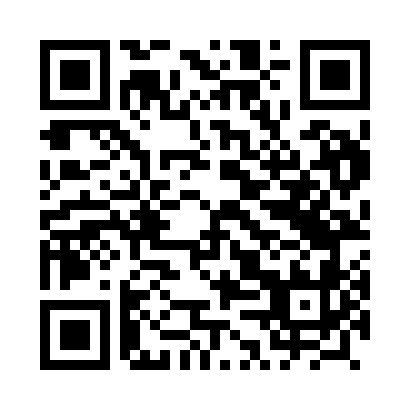 Prayer times for Lipnica Mala, PolandSat 1 Jun 2024 - Sun 30 Jun 2024High Latitude Method: Angle Based RulePrayer Calculation Method: Muslim World LeagueAsar Calculation Method: HanafiPrayer times provided by https://www.salahtimes.comDateDayFajrSunriseDhuhrAsrMaghribIsha1Sat2:154:3912:396:088:4010:562Sun2:154:3912:406:098:4110:563Mon2:154:3812:406:098:4210:574Tue2:154:3712:406:108:4310:575Wed2:154:3712:406:108:4410:586Thu2:154:3612:406:118:4410:587Fri2:154:3612:406:118:4510:598Sat2:154:3612:416:128:4610:599Sun2:154:3512:416:128:4710:5910Mon2:154:3512:416:138:4711:0011Tue2:154:3512:416:138:4811:0012Wed2:154:3412:416:148:4911:0113Thu2:154:3412:426:148:4911:0114Fri2:154:3412:426:148:5011:0115Sat2:154:3412:426:158:5011:0216Sun2:154:3412:426:158:5111:0217Mon2:154:3412:436:158:5111:0218Tue2:154:3412:436:168:5111:0219Wed2:164:3412:436:168:5211:0320Thu2:164:3412:436:168:5211:0321Fri2:164:3512:436:168:5211:0322Sat2:164:3512:446:168:5211:0323Sun2:164:3512:446:178:5211:0324Mon2:174:3612:446:178:5211:0425Tue2:174:3612:446:178:5211:0426Wed2:174:3612:446:178:5211:0427Thu2:184:3712:456:178:5211:0428Fri2:184:3712:456:178:5211:0429Sat2:184:3812:456:178:5211:0430Sun2:194:3912:456:178:5211:04